UT6 ELECTRICITAT DOMÈSTICA*Lliurament de la plantilla abans 26 de maig (23.59’) a la tasca UT6 GV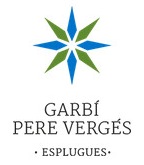  A1 Informe Consum energètic de casaA2 Gràfica del cost energètic dels electrodomèsticsSelecciona les dades de la 1ª i 5ª columa per fer una gràfica de sectors que inclogui el cost dels diferents electromèstics.A3 Simulador de circuits virtualsFes el muntatge d'aquests circuits en els simulador d'aquest l'enllaç i quan els finalitzis fes captures de pantalla, explicant una utilitat de cadascun dels circuits.Penja’l després correctament etiquetat amb els cognoms de l’equip i en format de PDF en la tasca de la UT6 del GVCircuits en sèrieCapturaUtilitat: Circuit en paral·lelCapturaUtilitat: Circuit d’encreuamentCapturaUtilitat: ElectrodomèsticPotència Kw/horaHores Mensuals de consumPotència mensualCost (0,25€ xPotència mes)Despesa ecològica Kg CO2 Potència mensual x 0,24 Nevera0,3      Exemple3h dia x 30= 90h36 Kw mes9 €8,64 Kg CO2Rentavaixelles1,5Caldera (dutxes)4,5Rentadora0,14 (a 30ºC) TV0,25Llums enceses (menjador, cuina, WC…)0,05 (de mitjana)Microones1,1Encimera3,2Forn elèctric1,4Càrrega telèfon/ipad/auriculars0,05/unitatTotalsKw/hKg CO2    *Incloure a gràfica*Incloure a gràfica